ГЛУХІВСЬКИЙ НАЦІОНАЛЬНИЙ ПЕДАГОГІЧНИЙ УНІВЕРСИТЕТ ІМЕНІ ОЛЕКСАНДРА ДОВЖЕНКА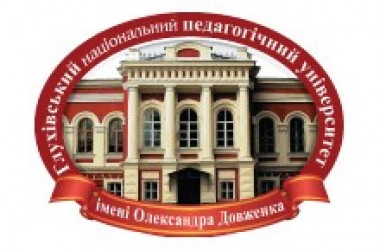 Навчально-науковий інститут педагогіки і психологіїКафедра педагогіки, психології, соціальної роботи та менеджменту СИЛАБУСнавчальної дисципліниПСИХОЛОГІЯ ДЕВІАНТНОЇ ПОВЕДІНКИ	Інформація про викладачівКількість часу на вивченняПредставлений курс спрямовано на вивчення психологічних особливостей девіантної поведінки та способів її подолання.Курс «Психологія девіантної поведінки» використовує міждисциплінарні знання з таких навчальних дисциплін як: «Психологія», тому цілком логічним є вивчення дисципліни після вказаних вище курсів. Мета навчальної дисципліни: вивчення базових понять, які стосуються проблеми девіантної поведінки, формування знань про зміст, види, психологічні чинники та особливості корекції девіантної поведінки особистості, а також сприяти розвитку відповідних умінь та навичок. Завдання навчального курсу:1) розкрити психологічний зміст девіацій поведінки особистості; 2) визначити психологічні чинники їх виникнення; 3) висвітлити особливості діяльності психолога з профілактики та корекції девіантної поведінки; 4) сприяти професійному становленню практичного психолога, активізувати особистий та творчий потенціал майбутнього фахівця;У результаті вивчення курсу студент набуває загальні і фахові компетентностіЗагальні компетентності:1. Здатність вчитися і оволодівати сучасними знаннями.2. Здатність застосовувати знання у практичних ситуаціях.3. Здатність діяти на основі етичних міркувань (мотивів). 4. Здатність до адаптації та дії в новій ситуації.Фахові компетентності: 1. Забезпечення охорони життя й здоров'я учнів (зокрема з особливими потребами), їхньої рухової активності в освітньому процесі та позаурочній діяльності.  2. Здатність здійснювати виховання на уроках і в позакласній роботі, виконувати педагогічний супровід процесів соціалізації учнів та формування їхньої культури. 3. Здатність застосовувати знання законодавства та державних стандартів в галузі охорони здоров’я.Організація навчанняВиди занять. Лекція-бесіда, передбачає безпосередній контакт викладача з аудиторією. Запитання адресуються до всіх, студенти відповідають з місця; викладач піклується про те, щоб запитання не залишалися без відповіді. Запитання не для контролю знань, а для з’ясування рівня орієнтованості і пізнання студентів з проблем курсу, міри їх готовності до сприйняття наступного матеріалу.Практичне заняття передбачає детальний розгляд студентами окремих теоретичних положень курсу та формує вміння і навички їх практичного застосування шляхом індивідуального виконання відповідно до сформованих завдань. Перелік тем практичної роботи визначається робочою навчальною програмою дисципліни. Практичне заняття включає: проведення попереднього контролю знань, умінь і навичок студентів;  постановку загальної проблеми викладачем та її обговорення за участю студентів, - розв'язування контрольних завдань, їх перевірку, оцінювання. Оцінки, отримані студентом за окремі практичні заняття, зараховуються під час виставлення підсумкової оцінки з даної навчальної дисципліни.Самостійна робота студента (СРС) - це самостійна діяльнісгь-учіння студента, яку викладач планує разом зі студентом, але виконує її студент за завданнями та під методичним керівництвом і контролем викладача.. Зміст самостійної роботи за темами визначається робочою програмою навчальної дисципліни.Організаціні і навчальні обовя’зки студентів:На практичні заняття приходити попередньо підготовленими, ознайомлені з ходом роботиНе пропускати заняття без поважної причини та не спізнюватисяДотримання правил техніки безпеки й охорони праціДотримання тем навчальної дисципліни; Задавати питання, цікавитися додатковими відомостями, сучасними науковими знаннями з предмету та консультуватися з викладачемАргументовано відстоювати свою думку стосовно тематики занять, якщо вона не збігається з думкою викладачаВимагати від викладача додаткових роз’яснень на заняттях у випадку їх недостатнього висвітлення на лекціях;У випадку незгоди із отриманою оцінкою мати право на перезарахування тем;Вчасно здавати відповідні теми.Штрафні міриВідпрацювання пропущеного заняття передбачає реферат (пропущена практична робота) та відпрацювання у позаурочний час.ТЕМАТИЧНИЙ ПЛАН ДИСЦИПЛІНИЗміст самостійної роботи за темами визначається робочою програмою навчальної дисципліни. Зокрема, самостійна робота студентів із зазначеного курсу передбачає:виконання індивідуального проекту на пропоновану тему;написання рефератів на пропоновані теми;заповнення узагальнюючих схем, таблиць з тем.Перелік питань до підсумкового контролю із дисципліни«Психологія девіантної поведінки» (іспит)1. Становлення психології девіантної поведінки як навчальної дисципліни і міжгалузевого психологічного знання. 2. Предмет і завдання психології девіантної поведінки. 3. Феноменологія поняття «поведінка». 4. Феноменологія поняття «девіантна поведінка».  5. Соціальна норма і девіантна поведінка. 6. Проблема класифікації поведінкових відхилень. 7. Соціальні фактори девіантної поведінки. 8. Біологічні передумови поведінкових девіацій. 9. Екзистенціонально-гуманістичний підхід до вивчення девіантної поведінки. 10. Психологічні аспекти девіантної поведінки. 11. Девіантна поведінка як результат научіння. 12.Темпераментальна збалансованість. Гармонійність характеру та особистості. 13. Агресія та агресивна поведінка. 14. Агресивна поведінка і делінквентність. 15. Делінквентна поведінка як форма девіантної поведінки особистості. 16. Проблема класифікації різних форм делінквентної поведінки. 17. Соціально-психологічні умови формування делінквентної поведінки. 18.  Феномен «кримінальної особистості» та «кримінального суспільства».19. Маргінальність. Маргінальний тип особистості та феноменологія маргінальної поведінки. 20. Антисоціальна особистість: спрямованість, причинна зумовленість. 21. Дитяча і молодіжна злочинність: основні види; причинна зумовленість. 22. Загальна характеристика залежної (адиктивної) поведінки. 23. Концептуальні моделі залежної поведінки. 24. Фактори залежної поведінки. 25. Хімічна залежність. 26. Харчова залежність. 27. Алкоголізм: стадії, причинна зумовленість. 28. Гемблінг та його структурно-функціональний зміст. 29. Релігійна деструктивна поведінка. 30. Комп’ютерна залежність. 31. Любов до телесеріалів як різновид залежності. 32. Аутоагресивна поведінка: структурно-функціональний зміст. 33. Аморальна поведінка: структурно-функціональний зміст. 34. Вандалізм: структурно-функціональний зміст. 35. Девіації, зумовлені гіперздібностями людини: структурно-функціональний зміст. 36. Комунікативні девіацій: структурно-функціональний зміст. 37. Суїцидальна поведінка: структурно-функціональний зміст. 38. Види суїцидів. 39. Вікові особливості суїцидальної поведінки. 40. Психологічні концепції формування суїцидів. 41. Суїцидальна мотивація: структурно-функціональний зміст. 42. Конформістська поведінка: структурно-функціональний зміст. 43. Механізми розвитку наркоманії. 44. Особливості дитячої наркоманії і алкоголізму. 45. Патохарактерологічний тип девіантної поведінки. 46. Психопатологічний тип девіантної поведінки. 47. Сексуальні девіації і перверсії. 48. Феномен «спів залежності». 49. Чорний гумор дітей і молоді як специфічна форма девіантної поведінки. 50. Соціально-психологічна характеристика підліткового вандалізму (графіті). 51. Соціально-нейтральні види девіантної поведінки (страхи, втечі з дому (школи, інтернату), жебракування, бродяжництво). 52. Деструктивна толерантність як форма прояву девіантної поведінки. 53. Гендерні особливості девіантної поведінки особистості. 54. Вікові варіанти девіантної поведінки. 55. Професійні варіанти девіантної поведінки. 56. Етнокультурні варіанти девіантної поведінки. 57. Соціально-психологічний вплив на особистість з девіантною поведінкою. 58. Профілактика девіантної поведінки. 59. Психологічна інтервенція девіантної поведінки особистості. 60. Стратегії соціально-психологічних втручань при різних формах девіантної поведінки. 61. Цілі та принципи поведінкової корекції. 62. Проблема стимулювання позитивної мотивації. 63. Методи корекції емоційних станів. 64. Методи гальмування девіантної поведінки. 65. Бездоглядність як варіант девіантної поведінки. 66. Концепція «агресивної поведінки підлітків як форма самоствердження» (А. Бандура, А. Басс, М. Лазарус). 67. Концепція «лабелінга» – «заплямованої репутації», «наклеювання ярликів» (Э.Гоффман, Г. Беккер). 68. Деформація ідентичності як джерело девіацій особистісного розвитку. 69. Жорстока любов. Методика супроводу спів залежних особистостей. 70. Соціальна творчість як позитивна девіантна поведінка: види, причинна зумовленість. 71. Мода як специфічна форма девіантної поведінки. 72. Джерела девіантної поведінки: криза духовності, ціннісний вакуум, девальвація навичок і норм. 73. Проституція в підлітковому і юнацькому середовищі: структурно-функціональний зміст, причинна зумовленість. 74. Віктимна поведінка: структурно-функціональний зміст. 75. Психологічна діагностика особистості з поведінковими девіаціями. Список рекомендованих джерелОсновна:1. Білецький В.В. Виправлення девіантної особистості: філософський погляд Донецьк : Східний видавничий дім, 2003. 156 с.2. Божок О.О. Психологія девіантної поведінки : нач.-метод. посібник. Глухів : ГДПУ, 2007. 244 с.3. Бондарчук О.І. Психологія девіантної поведінки: курс лекцій. К.: МАУП, 2006. 88 с. 4. Гошовська Д.Т. Психологія девіантної поведінки: методичні рекомендації до практичних занять. Луцьк, 2013. 69 с.5. Максимова Н.Ю. Психологія адиктивної поведінки: навч.посіб. К.: ВПУ «Київ. ун-т», 2002. 308 с6. Максимова Н. Ю. Психологія девіантної поведінки: навч. посіб. К. : Либідь, 2011. 520с.7. Супрун М. О., Перепечина Н. М. Психологічні основи попередження злочинності серед неповнолітніх. Юридична психологія та педагогіка. 2009. № 1. С. 121-132 8. Юридична психологія: підручник для студ. ВНЗ / за заг. ред. Л. І. Казміренко, Є. М. Моісеєва. К.: КНТ, 2007. 382 c. 9. Юридична психологія: практикум / за заг. ред. Л. І. Казміренко. Івано-Франківськ: Місто НВ, 2010. 190 с.Додаткова:1. Вєйландє Л. В. Підготовка студентів університету до роботи з підлітками девіантної поведінки : Автореф. дис. канд. пед. наук: 13.00.04 : Одеса : Б. в., 2005 . 20 с.2. Данченко І.О. Профілактика девіантної поведінки молодших школярів у навчально-виховному процесі.: автореф. дис. канд. пед. наук: 13.00.07. К. : Б. в., 2006. 20 с.3. Оржеховська В. М. Профілактика правопорушень серед неповнолітніх: навчально-методичний посібник. Київ, 1996. 352 с. 4. Психологічні механізми адаптації девіантів до сучасного соціокультурного середовища: Монографія / за ред.. Н.Ю. Максимової. К.: Педагогічна думка, 2015. 254 с.Інформаційні ресурси1. http://tpppjournal.com.ua/ «Теоретичні і прикладні проблеми психології» 2. http://appsychology.org.ua/index.php/ua/arkhiv-vydannia «Актуальні проблеми психології» 3. http://www.tpsp-journal.kpu.zp.ua/«Теорія і практика сучасної психології» 4. http://journals.hnpu.edu.ua/index.php/psychology/«Психологія»Критерії оцінювання реферату:Система оцінювання (критерії оцінювання та шкала оцінювання)із дисципліни «Психологія девіантної поведінки»Загальна підсумкова оцінка з дисципліни визначається на основі середньозваженого бала за національною шкалою і виставляється у відомість обліку успішності та ІНПС (заліковій книжці) за двома шкалами оцінювання: національною і ЕSTS. Середньозважений бал (Сб) із дисципліни визначається на основ :***встановленого вагового індексу (ВІ) дисципліни (дорівнює 1, що згідно з робочою навчальною програмою розподіляється окремо за кожний вид роботи, зокрема: ВК за практичні заняття дорівнює 0,3; тестовий контроль, МКР – 0,3; СРС та ІРС– 0,2; екзамен – 0,2 (виставляється за результатом виконання всіх передбачених програмою завдань). ***середньоарифметичного значення оцінок, одержаних студентом за кожний вид роботи відповідно до робочої програми за національною шкалою (Таблиця).Критерії та рівні навчальних досягнень студентів з курсу «Психологія девіантної поведінки»Освітній рівеньперший (бакалаврський)  Статус дисципліницикл професійної підготовки, вибірковий компонент ОПГалузі знань01 Освіта / Педагогіка, 23 Соціальна роботаСпеціальність012 Дошкільна освіта, 013 Початкова освіта, 014 Середня освіта, 015 Професійна освіта,  231 Соціальна роботаОбсяг дисципліни3 кредити ECTS (90 академічних годин)Види аудиторних занятьлекції, семінарські заняттяФорми контролюекзаменВикладач Мисник Світлана Олексіївна, старший викладачКонтактний телефон+380994595699E-mail:misnik1969sweta@gmail.com Профайл викладачаhttps://nni-pp.gnpu.edu.ua/about/departments/kppsrm/misnik-svitlana КонсультаціїКонсультації в день проведення лекцій / практичних занять (за попередньою домовленістю). Також можливі консультації через електронну пошту та в Google classroomЛекцій14Практичних занятьСамостійна роботастудента 1660Форма контролю      іспитНазва темиКількість годин, відведених на:Кількість годин, відведених на:Кількість годин, відведених на:Кількість годин, відведених на:Кількість годин, відведених на:Кількість годин, відведених на:Кількість годин, відведених на:Кількість годин, відведених на:Назва темиВсьогогодинВсьогогодинАуд.зан.Ауд.зан.Лекц. зан.Лекц. зан.Практ. зан.СРСРОЗДІЛ 1. Предмет, завдання психології девіантної поведінкиРОЗДІЛ 1. Предмет, завдання психології девіантної поведінкиРОЗДІЛ 1. Предмет, завдання психології девіантної поведінкиРОЗДІЛ 1. Предмет, завдання психології девіантної поведінкиРОЗДІЛ 1. Предмет, завдання психології девіантної поведінкиРОЗДІЛ 1. Предмет, завдання психології девіантної поведінкиРОЗДІЛ 1. Предмет, завдання психології девіантної поведінкиРОЗДІЛ 1. Предмет, завдання психології девіантної поведінкиРОЗДІЛ 1. Предмет, завдання психології девіантної поведінкиТема 1. Психологія девіантної поведінки як наука.168822228Тема 2. Аналіз девіантної особистості: історична ретроспектива.1244227РОЗДІЛ 2. Психологічні основи девіантної поведінки особистостіРОЗДІЛ 2. Психологічні основи девіантної поведінки особистостіРОЗДІЛ 2. Психологічні основи девіантної поведінки особистостіРОЗДІЛ 2. Психологічні основи девіантної поведінки особистостіРОЗДІЛ 2. Психологічні основи девіантної поведінки особистостіРОЗДІЛ 2. Психологічні основи девіантної поведінки особистостіРОЗДІЛ 2. Психологічні основи девіантної поведінки особистостіРОЗДІЛ 2. Психологічні основи девіантної поведінки особистостіРОЗДІЛ 2. Психологічні основи девіантної поведінки особистостіТема 3. Детермінація девіантної поведінки.124422227Тема 4. Психологічні механізми девіантної поведінки особистості124422227Тема 5. Зміст і види девіантної поведінки особистості28181822228Тема 6. Гендерно-вікові аспекти девіантної поведінки особистості168822227РОЗДІЛ 3. Діяльність психолога з надання психологічної допомоги особистості з девіантною поведінкоюРОЗДІЛ 3. Діяльність психолога з надання психологічної допомоги особистості з девіантною поведінкоюРОЗДІЛ 3. Діяльність психолога з надання психологічної допомоги особистості з девіантною поведінкоюРОЗДІЛ 3. Діяльність психолога з надання психологічної допомоги особистості з девіантною поведінкоюРОЗДІЛ 3. Діяльність психолога з надання психологічної допомоги особистості з девіантною поведінкоюРОЗДІЛ 3. Діяльність психолога з надання психологічної допомоги особистості з девіантною поведінкоюРОЗДІЛ 3. Діяльність психолога з надання психологічної допомоги особистості з девіантною поведінкоюРОЗДІЛ 3. Діяльність психолога з надання психологічної допомоги особистості з девіантною поведінкоюРОЗДІЛ 3. Діяльність психолога з надання психологічної допомоги особистості з девіантною поведінкоюТема 7. Превенція і інтервенція девіантної поведінки124422228Тема 8. Психологічна корекція девіантної поведінки особистості.124422228Разом за семестр9030301414161660відмінноПовністю виконані всі вимогидобре1. Незначні зауваження по оформленню реферату;
2. Незначні помилки в одному з перелічених вище підпунктів.добре1. Незначні зауваження по оформленню реферату;
2. Незначні помилки в одному з перелічених вище підпунктів.задовільно1. Тема реферату розкрита не повною мірою;2. Неповний список літератури та джерел;3. Не повноцінно розкритий зміст роботи, труднощі у викладенні тексту, аргументації.задовільно1. Тема реферату розкрита не повною мірою;2. Неповний список літератури та джерел;3. Не повноцінно розкритий зміст роботи, труднощі у викладенні тексту, аргументації.незадовільноВимоги виконано в обсязі менше, ніж на половину, відсутність реферату.незадовільноВимоги виконано в обсязі менше, ніж на половину, відсутність реферату.Аудиторна роботаАудиторна роботаАудиторна роботаАудиторна роботаАудиторна роботаАудиторна роботаАудиторна роботаАудиторна роботаАудиторна роботаАудиторна роботаАудиторна роботаАудиторна роботаАудиторна роботаАудиторна роботаСамостійна, індивідуальна робота Підсумковий контрольПрактичні роботи (ЛР, семінари)Практичні роботи (ЛР, семінари)Практичні роботи (ЛР, семінари)Практичні роботи (ЛР, семінари)Практичні роботи (ЛР, семінари)Практичні роботи (ЛР, семінари)Практичні роботи (ЛР, семінари)Практичні роботи (ЛР, семінари)Практичні роботи (ЛР, семінари)Тестовий контрольТестовий контрольТестовий контрольТестовий контрольТестовий контрольІЗ (реферат, доповідь…)Екзамен 123456789Т.1Т.2Т.3Т.4Т.5 ВІ:         0,3ВІ:         0,3ВІ:         0,3ВІ:         0,3ВІ:         0,3ВІ:         0,3ВІ:         0,3ВІ:         0,3ВІ:         0,30,30,30,30,30,30,20,2Оцінка ECTSСередньо-зважений бал, що формує інтервальну шкалуСума балів за 100 бальною шкалоюНаціональна оцінкаНаціональна оцінкаКритеріїА4,51-5,0090-1005Відмінно – високий рівень загальних і фахових компетентностей, оволодіння програмними результатами навчання (ПРН).Знання основних положень матеріалу, історії проблеми, термінології; вміння здійснювати міжпредметні зв’язки, самостійно наводити приклади, продукувати ідеї, визначати прикладні напрямки використання теоретичного матеріалу. Виконання завдань з незначною кількістю неістотних помилок (однією-двома).А5,001005Відмінно – високий рівень загальних і фахових компетентностей, оволодіння програмними результатами навчання (ПРН).Знання основних положень матеріалу, історії проблеми, термінології; вміння здійснювати міжпредметні зв’язки, самостійно наводити приклади, продукувати ідеї, визначати прикладні напрямки використання теоретичного матеріалу. Виконання завдань з незначною кількістю неістотних помилок (однією-двома).А4,95995Відмінно – високий рівень загальних і фахових компетентностей, оволодіння програмними результатами навчання (ПРН).Знання основних положень матеріалу, історії проблеми, термінології; вміння здійснювати міжпредметні зв’язки, самостійно наводити приклади, продукувати ідеї, визначати прикладні напрямки використання теоретичного матеріалу. Виконання завдань з незначною кількістю неістотних помилок (однією-двома).А4,90985Відмінно – високий рівень загальних і фахових компетентностей, оволодіння програмними результатами навчання (ПРН).Знання основних положень матеріалу, історії проблеми, термінології; вміння здійснювати міжпредметні зв’язки, самостійно наводити приклади, продукувати ідеї, визначати прикладні напрямки використання теоретичного матеріалу. Виконання завдань з незначною кількістю неістотних помилок (однією-двома).А4,85975Відмінно – високий рівень загальних і фахових компетентностей, оволодіння програмними результатами навчання (ПРН).Знання основних положень матеріалу, історії проблеми, термінології; вміння здійснювати міжпредметні зв’язки, самостійно наводити приклади, продукувати ідеї, визначати прикладні напрямки використання теоретичного матеріалу. Виконання завдань з незначною кількістю неістотних помилок (однією-двома).А4,80965Відмінно – високий рівень загальних і фахових компетентностей, оволодіння програмними результатами навчання (ПРН).Знання основних положень матеріалу, історії проблеми, термінології; вміння здійснювати міжпредметні зв’язки, самостійно наводити приклади, продукувати ідеї, визначати прикладні напрямки використання теоретичного матеріалу. Виконання завдань з незначною кількістю неістотних помилок (однією-двома).А4,75955Відмінно – високий рівень загальних і фахових компетентностей, оволодіння програмними результатами навчання (ПРН).Знання основних положень матеріалу, історії проблеми, термінології; вміння здійснювати міжпредметні зв’язки, самостійно наводити приклади, продукувати ідеї, визначати прикладні напрямки використання теоретичного матеріалу. Виконання завдань з незначною кількістю неістотних помилок (однією-двома).А4,70945Відмінно – високий рівень загальних і фахових компетентностей, оволодіння програмними результатами навчання (ПРН).Знання основних положень матеріалу, історії проблеми, термінології; вміння здійснювати міжпредметні зв’язки, самостійно наводити приклади, продукувати ідеї, визначати прикладні напрямки використання теоретичного матеріалу. Виконання завдань з незначною кількістю неістотних помилок (однією-двома).А4,65935Відмінно – високий рівень загальних і фахових компетентностей, оволодіння програмними результатами навчання (ПРН).Знання основних положень матеріалу, історії проблеми, термінології; вміння здійснювати міжпредметні зв’язки, самостійно наводити приклади, продукувати ідеї, визначати прикладні напрямки використання теоретичного матеріалу. Виконання завдань з незначною кількістю неістотних помилок (однією-двома).А4,60925Відмінно – високий рівень загальних і фахових компетентностей, оволодіння програмними результатами навчання (ПРН).Знання основних положень матеріалу, історії проблеми, термінології; вміння здійснювати міжпредметні зв’язки, самостійно наводити приклади, продукувати ідеї, визначати прикладні напрямки використання теоретичного матеріалу. Виконання завдань з незначною кількістю неістотних помилок (однією-двома).А4,55915Відмінно – високий рівень загальних і фахових компетентностей, оволодіння програмними результатами навчання (ПРН).Знання основних положень матеріалу, історії проблеми, термінології; вміння здійснювати міжпредметні зв’язки, самостійно наводити приклади, продукувати ідеї, визначати прикладні напрямки використання теоретичного матеріалу. Виконання завдань з незначною кількістю неістотних помилок (однією-двома).А4,51905Відмінно – високий рівень загальних і фахових компетентностей, оволодіння програмними результатами навчання (ПРН).Знання основних положень матеріалу, історії проблеми, термінології; вміння здійснювати міжпредметні зв’язки, самостійно наводити приклади, продукувати ідеї, визначати прикладні напрямки використання теоретичного матеріалу. Виконання завдань з незначною кількістю неістотних помилок (однією-двома).В4,01-4,5082-894Добре – достатній рівень загальних і фахових компетентностей, оволодіння програмними результатами навчання (ПРН).Знання основних положень матеріалу, історії проблеми, термінології; вміння здійснювати міжпредметні зв’язки з допомогою викладача. Переважає творчий виклад інформації (над репродуктивним). Виконання завдань вище середнього рівня: з кількома (трьома-чотирма) незначними помилками.В4,50894Добре – достатній рівень загальних і фахових компетентностей, оволодіння програмними результатами навчання (ПРН).Знання основних положень матеріалу, історії проблеми, термінології; вміння здійснювати міжпредметні зв’язки з допомогою викладача. Переважає творчий виклад інформації (над репродуктивним). Виконання завдань вище середнього рівня: з кількома (трьома-чотирма) незначними помилками.В4,43884Добре – достатній рівень загальних і фахових компетентностей, оволодіння програмними результатами навчання (ПРН).Знання основних положень матеріалу, історії проблеми, термінології; вміння здійснювати міжпредметні зв’язки з допомогою викладача. Переважає творчий виклад інформації (над репродуктивним). Виконання завдань вище середнього рівня: з кількома (трьома-чотирма) незначними помилками.В4,36874Добре – достатній рівень загальних і фахових компетентностей, оволодіння програмними результатами навчання (ПРН).Знання основних положень матеріалу, історії проблеми, термінології; вміння здійснювати міжпредметні зв’язки з допомогою викладача. Переважає творчий виклад інформації (над репродуктивним). Виконання завдань вище середнього рівня: з кількома (трьома-чотирма) незначними помилками.В4,29864Добре – достатній рівень загальних і фахових компетентностей, оволодіння програмними результатами навчання (ПРН).Знання основних положень матеріалу, історії проблеми, термінології; вміння здійснювати міжпредметні зв’язки з допомогою викладача. Переважає творчий виклад інформації (над репродуктивним). Виконання завдань вище середнього рівня: з кількома (трьома-чотирма) незначними помилками.В4,22854Добре – достатній рівень загальних і фахових компетентностей, оволодіння програмними результатами навчання (ПРН).Знання основних положень матеріалу, історії проблеми, термінології; вміння здійснювати міжпредметні зв’язки з допомогою викладача. Переважає творчий виклад інформації (над репродуктивним). Виконання завдань вище середнього рівня: з кількома (трьома-чотирма) незначними помилками.В4,15844Добре – достатній рівень загальних і фахових компетентностей, оволодіння програмними результатами навчання (ПРН).Знання основних положень матеріалу, історії проблеми, термінології; вміння здійснювати міжпредметні зв’язки з допомогою викладача. Переважає творчий виклад інформації (над репродуктивним). Виконання завдань вище середнього рівня: з кількома (трьома-чотирма) незначними помилками.В4,08834Добре – достатній рівень загальних і фахових компетентностей, оволодіння програмними результатами навчання (ПРН).Знання основних положень матеріалу, історії проблеми, термінології; вміння здійснювати міжпредметні зв’язки з допомогою викладача. Переважає творчий виклад інформації (над репродуктивним). Виконання завдань вище середнього рівня: з кількома (трьома-чотирма) незначними помилками.В4,01824Добре – достатній рівень загальних і фахових компетентностей, оволодіння програмними результатами навчання (ПРН).Знання основних положень матеріалу, історії проблеми, термінології; вміння здійснювати міжпредметні зв’язки з допомогою викладача. Переважає творчий виклад інформації (над репродуктивним). Виконання завдань вище середнього рівня: з кількома (трьома-чотирма) незначними помилками.С3,50-4,0074-814Добре – середньо-достатній рівень загальних і фахових компетентностей, оволодіння програмними результатами навчання (ПРН).Знання основних положень матеріалу, історії проблеми, термінології; вміння здійснювати міжпредметні зв’язки з допомогою викладача. Переважає репродуктивний виклад інформації. Середній рівень виконання завдань : з незначною кількістю (трьома-чотирма) суттєвих помилок.С4,00814Добре – середньо-достатній рівень загальних і фахових компетентностей, оволодіння програмними результатами навчання (ПРН).Знання основних положень матеріалу, історії проблеми, термінології; вміння здійснювати міжпредметні зв’язки з допомогою викладача. Переважає репродуктивний виклад інформації. Середній рівень виконання завдань : з незначною кількістю (трьома-чотирма) суттєвих помилок.С3,90804Добре – середньо-достатній рівень загальних і фахових компетентностей, оволодіння програмними результатами навчання (ПРН).Знання основних положень матеріалу, історії проблеми, термінології; вміння здійснювати міжпредметні зв’язки з допомогою викладача. Переважає репродуктивний виклад інформації. Середній рівень виконання завдань : з незначною кількістю (трьома-чотирма) суттєвих помилок.С3,84794Добре – середньо-достатній рівень загальних і фахових компетентностей, оволодіння програмними результатами навчання (ПРН).Знання основних положень матеріалу, історії проблеми, термінології; вміння здійснювати міжпредметні зв’язки з допомогою викладача. Переважає репродуктивний виклад інформації. Середній рівень виконання завдань : з незначною кількістю (трьома-чотирма) суттєвих помилок.С3,76784Добре – середньо-достатній рівень загальних і фахових компетентностей, оволодіння програмними результатами навчання (ПРН).Знання основних положень матеріалу, історії проблеми, термінології; вміння здійснювати міжпредметні зв’язки з допомогою викладача. Переважає репродуктивний виклад інформації. Середній рівень виконання завдань : з незначною кількістю (трьома-чотирма) суттєвих помилок.С3,67774Добре – середньо-достатній рівень загальних і фахових компетентностей, оволодіння програмними результатами навчання (ПРН).Знання основних положень матеріалу, історії проблеми, термінології; вміння здійснювати міжпредметні зв’язки з допомогою викладача. Переважає репродуктивний виклад інформації. Середній рівень виконання завдань : з незначною кількістю (трьома-чотирма) суттєвих помилок.С3,59764Добре – середньо-достатній рівень загальних і фахових компетентностей, оволодіння програмними результатами навчання (ПРН).Знання основних положень матеріалу, історії проблеми, термінології; вміння здійснювати міжпредметні зв’язки з допомогою викладача. Переважає репродуктивний виклад інформації. Середній рівень виконання завдань : з незначною кількістю (трьома-чотирма) суттєвих помилок.С3,51754Добре – середньо-достатній рівень загальних і фахових компетентностей, оволодіння програмними результатами навчання (ПРН).Знання основних положень матеріалу, історії проблеми, термінології; вміння здійснювати міжпредметні зв’язки з допомогою викладача. Переважає репродуктивний виклад інформації. Середній рівень виконання завдань : з незначною кількістю (трьома-чотирма) суттєвих помилок.С3,50744Добре – середньо-достатній рівень загальних і фахових компетентностей, оволодіння програмними результатами навчання (ПРН).Знання основних положень матеріалу, історії проблеми, термінології; вміння здійснювати міжпредметні зв’язки з допомогою викладача. Переважає репродуктивний виклад інформації. Середній рівень виконання завдань : з незначною кількістю (трьома-чотирма) суттєвих помилок.D2,83-3,4364-733Задовільно – середній рівень  загальних і фахових компетентностей, оволодіння програмними результатами навчання (ПРН).Домінує репродуктивний виклад інформації; труднощі в проведенні міжпредметних зв’язків навіть з допомогою викладача. Знання основної термінології. Виконання завдань нижче середнього рівня: з домінуванням незначних помилок, як домінуючих, над істотнимиD3,43733Задовільно – середній рівень  загальних і фахових компетентностей, оволодіння програмними результатами навчання (ПРН).Домінує репродуктивний виклад інформації; труднощі в проведенні міжпредметних зв’язків навіть з допомогою викладача. Знання основної термінології. Виконання завдань нижче середнього рівня: з домінуванням незначних помилок, як домінуючих, над істотнимиD3,36723Задовільно – середній рівень  загальних і фахових компетентностей, оволодіння програмними результатами навчання (ПРН).Домінує репродуктивний виклад інформації; труднощі в проведенні міжпредметних зв’язків навіть з допомогою викладача. Знання основної термінології. Виконання завдань нижче середнього рівня: з домінуванням незначних помилок, як домінуючих, над істотнимиD3,29713Задовільно – середній рівень  загальних і фахових компетентностей, оволодіння програмними результатами навчання (ПРН).Домінує репродуктивний виклад інформації; труднощі в проведенні міжпредметних зв’язків навіть з допомогою викладача. Знання основної термінології. Виконання завдань нижче середнього рівня: з домінуванням незначних помилок, як домінуючих, над істотнимиD3,22703Задовільно – середній рівень  загальних і фахових компетентностей, оволодіння програмними результатами навчання (ПРН).Домінує репродуктивний виклад інформації; труднощі в проведенні міжпредметних зв’язків навіть з допомогою викладача. Знання основної термінології. Виконання завдань нижче середнього рівня: з домінуванням незначних помилок, як домінуючих, над істотнимиD3,15693Задовільно – середній рівень  загальних і фахових компетентностей, оволодіння програмними результатами навчання (ПРН).Домінує репродуктивний виклад інформації; труднощі в проведенні міжпредметних зв’язків навіть з допомогою викладача. Знання основної термінології. Виконання завдань нижче середнього рівня: з домінуванням незначних помилок, як домінуючих, над істотнимиD3,07683Задовільно – середній рівень  загальних і фахових компетентностей, оволодіння програмними результатами навчання (ПРН).Домінує репродуктивний виклад інформації; труднощі в проведенні міжпредметних зв’язків навіть з допомогою викладача. Знання основної термінології. Виконання завдань нижче середнього рівня: з домінуванням незначних помилок, як домінуючих, над істотнимиD3,01673Задовільно – середній рівень  загальних і фахових компетентностей, оволодіння програмними результатами навчання (ПРН).Домінує репродуктивний виклад інформації; труднощі в проведенні міжпредметних зв’язків навіть з допомогою викладача. Знання основної термінології. Виконання завдань нижче середнього рівня: з домінуванням незначних помилок, як домінуючих, над істотнимиD3,00663Задовільно – середній рівень  загальних і фахових компетентностей, оволодіння програмними результатами навчання (ПРН).Домінує репродуктивний виклад інформації; труднощі в проведенні міжпредметних зв’язків навіть з допомогою викладача. Знання основної термінології. Виконання завдань нижче середнього рівня: з домінуванням незначних помилок, як домінуючих, над істотнимиD2,92653Задовільно – середній рівень  загальних і фахових компетентностей, оволодіння програмними результатами навчання (ПРН).Домінує репродуктивний виклад інформації; труднощі в проведенні міжпредметних зв’язків навіть з допомогою викладача. Знання основної термінології. Виконання завдань нижче середнього рівня: з домінуванням незначних помилок, як домінуючих, над істотнимиD2,83643Задовільно – середній рівень  загальних і фахових компетентностей, оволодіння програмними результатами навчання (ПРН).Домінує репродуктивний виклад інформації; труднощі в проведенні міжпредметних зв’язків навіть з допомогою викладача. Знання основної термінології. Виконання завдань нижче середнього рівня: з домінуванням незначних помилок, як домінуючих, над істотнимиЕ2,51-2,7560-633Задовільно – рівень загальних і фахових компетентностей, оволодіння програмними результатами навчання (ПРН).визначається нижче середнього.Домінує репродуктивний виклад інформації; труднощі в проведенні міжпредметних зв’язків навіть з допомогою викладача; знання основної термінології. Виконання завдань ”нижче середнього“ задовольняє мінімальні вимоги (репродуктивне відтворення вихідного інформаційного масиву навчальної дисципліни: ключових понять, принципів тощо).Е2,75633Задовільно – рівень загальних і фахових компетентностей, оволодіння програмними результатами навчання (ПРН).визначається нижче середнього.Домінує репродуктивний виклад інформації; труднощі в проведенні міжпредметних зв’язків навіть з допомогою викладача; знання основної термінології. Виконання завдань ”нижче середнього“ задовольняє мінімальні вимоги (репродуктивне відтворення вихідного інформаційного масиву навчальної дисципліни: ключових понять, принципів тощо).Е2,67623Задовільно – рівень загальних і фахових компетентностей, оволодіння програмними результатами навчання (ПРН).визначається нижче середнього.Домінує репродуктивний виклад інформації; труднощі в проведенні міжпредметних зв’язків навіть з допомогою викладача; знання основної термінології. Виконання завдань ”нижче середнього“ задовольняє мінімальні вимоги (репродуктивне відтворення вихідного інформаційного масиву навчальної дисципліни: ключових понять, принципів тощо).Е2,59613Задовільно – рівень загальних і фахових компетентностей, оволодіння програмними результатами навчання (ПРН).визначається нижче середнього.Домінує репродуктивний виклад інформації; труднощі в проведенні міжпредметних зв’язків навіть з допомогою викладача; знання основної термінології. Виконання завдань ”нижче середнього“ задовольняє мінімальні вимоги (репродуктивне відтворення вихідного інформаційного масиву навчальної дисципліни: ключових понять, принципів тощо).Е2,51603Задовільно – рівень загальних і фахових компетентностей, оволодіння програмними результатами навчання (ПРН).визначається нижче середнього.Домінує репродуктивний виклад інформації; труднощі в проведенні міжпредметних зв’язків навіть з допомогою викладача; знання основної термінології. Виконання завдань ”нижче середнього“ задовольняє мінімальні вимоги (репродуктивне відтворення вихідного інформаційного масиву навчальної дисципліни: ключових понять, принципів тощо).FX2,00-2,535-592Незадовільно – низький рівень знань із дисципліни, відсутність практичних умінь і навичок, що є підставою для повторного вивчення дисципліни.Студент відвідує лекційні і практичні заняття (не менше 75% від загальної кількості), виконує більшість завдань для самопідготовки, за рекомендованою літературою й інструктивними матеріалами вивчає теоретичні питання, винесені на самостійне опрацювання, виконує й у встановлений термін здає індивідуальну роботу, звертаючись за консультацією до викладача.Студент без допомоги викладача не може осмислити теоретичні питання і застосувати набуті знання на практиці; розуміє (у межах 50 % від загальної кількості) визначення основних понять, які вивчаються в курсі; за допомоги викладача виконує практичні завдання репродуктивного змісту; допускає помилки (не більше ніж 50% випадків від запропонованої кількості) під час виконання репродуктивних тестів множинного вибору. Студент не володіє програмними результатів навчання (ПРН).F0,00-1,991-342Незадовільно – низький рівень знань із дисципліни, відсутність практичних умінь і навичок, що є підставою для повторного вивчення дисципліни.Студент відвідує лекційні і практичні заняття (менше 75% від загальної кількості), не виконує більшості завдань для самопідготовки, у встановлений термін не здає індивідуальну роботу. Без допомоги викладача не може осмислити теоретичні питання, не розуміє  визначення основних термінів з актуальних проблем біології (менше 50 % від загальної кількості), з допомогою викладача виконує лабораторні завдання репродуктивного змісту; припускається помилок (більше ніж 50% випадків від запропонованої кількості) під час виконання репродуктивних тестів множинного вибору. Студент не володіє програмними результатів навчання (ПРН), не вміє доходити висновків, не сформовано навичок ефективної самостійної роботи.